Glosario de Términos para el Seminario Web de CIE Glosario de Términos para el Seminario Web de CIEAJCC: Centros de Empleo de América en CaliforniaLos Centros de Empleo de América en California (AJCC, por sus siglas en inglés) son un lugar donde se pueden aprender habilidades laborales y encontrar un empleo integrado y competitivo (CIE, por sus siglas en inglés). Los AJCC ofrecen planificación profesional, pasantías, capacitación laboral, apoyo para encontrar un empleo y más. Para encontrar un AJCC cerca de usted, visite https://edd.ca.gov/Office_Locator/ para obtenga más información.BPQY: Consulta sobre la Planificación de BeneficiosLa Consulta sobre la Planificación de Beneficios (BPQY, por sus siglas en inglés) es un documento de la Administración del Seguro Social que informa a las personas que reciben beneficios de la Seguridad de Ingreso Suplementario (SSI, por sus siglas en inglés) y/o del Seguro de Incapacidad del Seguro Social (SSDI, por sus siglas en inglés)) sobre sus beneficios por discapacidad y los incentivos laborales que las persona pueden estar recibiendo. Es un registro que contiene información sobre los beneficios en efectivo de una persona, revisiones médicas programadas, seguro de salud e historial laboral. Consulte la guía en https://www.ssa.gov/disabilityresearch/documents/BPQY_Handbook_Version%205.2_7.19.2012.pdf para obtener más información.CalABLE: Programa para una Mejor Experiencia de Vida de California (plan de ahorros)CalABLE es un programa que permite a las personas que reciben beneficios del SSI y SSDI tener una cuenta de ahorros. Una persona puede ahorrar hasta $15,000 al año y hasta $100,000 en total sin perder sus beneficios del SSI o SSDI. Los fondos disponibles en esta cuenta de ahorros no está sujetos a impuestos. Los fondos de la cuenta solo se pueden usar para un “gasto calificado por discapacidad”, lo que significa que se pueden gastar en cualquier cosa que una persona con discapacidad necesite que la ayude a vivir feliz en su comunidad. Algunos ejemplos incluyen:EducaciónViviendaTransporteTecnología de asistenciaServicios de apoyo personal y másVisite https://calable.ca.gov/ para obtener más información sobre el programa ABLE de California. Muchos otros estados también tienen programas de cuentas ABLE. Se puede tener una cuenta ABLE en otro estado. Cada programa es un poco distinto. Visite http://www.ablenrc.org/ para obtener más información sobre el Centro Nacional de Recursos de ABLE.California CareerZoneCalifornia CareerZone es un sitio web que ayuda a las personas a aprender sobre todo tipo de empleos. Hay herramientas interesantes para aprender sobre en qué tipo de empleos le gustaría trabajar a una persona, cuánto dinero podría ganar en ese empleo y qué necesitará aprender para desempeñar tal empleo. Visite https://www.cacareerzone.org/ para obtener más información.CDE: Departamento de Educación de CaliforniaEl CDE hace cumplir las leyes y reglamentos de educación. El CDE también trabaja con otras agencias estatales para brindar los pasos planificados para la transición de los estudiantes de educación especial de la escuela secundaria a una vida adulta de calidad. Visite https://www.cde.ca.gov/sp/se/st/ para encontrar recursos y directrices para ayudar a los jóvenes con discapacidades en la transición de la escuela. Además, puede encontrar más información en el documento de recursos de transición de la escuela secundaria del seminario web de CIE.CECY: Consorcio de Empleos de California para los jóvenes y adultos jóvenes con discapacidad intelectual y otras discapacidades del desarrolloEl CECY comparte otras formas en que los estudiantes realizan una transición de la escuela secundaria al CIE, tales como:Programa de la Universidad al EmpleoSeminarios web de capacitación local que enseñan a los estudiantes sobre la transiciónPolítica el Empleo es Primero de CaliforniaInformación sobre formas comprobadas de prepararse y encontrar un buen empleoHistorias de éxitoPara obtener más información sobre el CECY, visite http://www.semel.ucla.edu/tarjan/employment.CHHSA: Agencia de Salud y Servicios Humanos de CaliforniaLa CHHSA supervisa los departamentos y oficinas que brindan una amplia gama de servicios en las áreas de atención médica, salud mental, salud pública, tratamiento contra el consumo de alcohol y drogas, asistencia económica, servicios sociales y asistencia a personas con discapacidades. En el sitio web de CHHSA, se puede encontrar el documento California CIE: Blueprint for Change. Visite https://www.chhs.ca.gov/home/cie/ para obtener más información sobre el Plan de Empleo Integrado y Competitivo (CIE, por sus siglas en inglés).CIE: Empleo Integrado y CompetitivoCIE es un empleo para personas con discapacidad intelectual y discapacidad del desarrollo que trabajan por un salario competitivo en la comunidad junto con personas sin discapacidades. El CIE incluye la oportunidad de recibir el mismo nivel de beneficios que otros, incluidas vacaciones pagadas, seguro médico, planes de ahorro para la jubilación y oportunidades de ascenso. Visite https://www.dds.ca.gov/ConsumerCorner/successStories.cfm para ver las historias de éxito de CIE. Además, pude visitar https://www.dds.ca.gov/ConsumerCorner/docs/LearnAboutSeries_FindingAJob.pdf para consultar la guía que CIE creó para las personas con discapacidad intelectual y discapacidad del desarrollo.CIE: Empleo Integrado y CompetitivoCIE es un empleo para personas con discapacidad intelectual y discapacidad del desarrollo que trabajan por un salario competitivo en la comunidad junto con personas sin discapacidades. El CIE incluye la oportunidad de recibir el mismo nivel de beneficios que otros, incluidas vacaciones pagadas, seguro médico, planes de ahorro para la jubilación y oportunidades de ascenso. Visite https://www.dds.ca.gov/ConsumerCorner/successStories.cfm para ver las historias de éxito de CIE. Además, pude visitar https://www.dds.ca.gov/ConsumerCorner/docs/LearnAboutSeries_FindingAJob.pdf para consultar la guía que CIE creó para las personas con discapacidad intelectual y discapacidad del desarrollo.DDS: Departamento de Servicios de DesarrolloEl DDS es la agencia a través de la cual el Estado de California presta servicios y apoyos a personas con discapacidades intelectuales y del desarrollo. Estos servicios incluyen programas que preparan a las personas para un empleo y brindan apoyo para ayudarlas a conservarlo. Visite https://www.dds.ca.gov/WorkServices/index.cfm para obtener más información sobre los servicios de empleo que pueden ofrecer los centros regionales.DB101: Disability Benefits 101DB101 es un sitio web que puede ayudar a las personas a comprender cómo un empleo cambia los beneficios en efectivo de SSI/SSDI, Medi-Cal y Medicare. También ofrece información sobre los programas de incentivos laborales de la SSA, la cuenta de ahorros ABLE, fideicomisos para necesidades especiales y más. Visite https://ca.db101.org/ para obtener más información.DOR: Departamento de RehabilitaciónEl DOR brinda servicios y apoyos a personas con discapacidades para ayudarlas a conseguir y conservar un empleo. El DOR trabaja con otras agencias, incluidas escuelas, colegios, programas de rehabilitación comunitaria, centros regionales y otros colaboradores comunitarios para brindar servicios de empleo. Visite https://www.dor.ca.gov/Home/Programs para obtener más información sobre los programas de empleo del DOR.Distritos del DOR: Distritos del Departamento de RehabilitaciónLos distritos del DOR son las oficinas locales del Departamento de Rehabilitación que una persona necesita contactar si desea recibir los servicios del DOR. Visite https://www.dor.ca.gov/Home/FindAnOffice para encontrar una oficina de distrito de DOR cerca de usted.Servicios Estudiantiles del DORLos servicios estudiantiles del DOR ofrecen exploración laboral, capacitación laboral, autodefensa y experiencia laboral entre otros servicios para estudiantes de secundaria. Visite https://www.dor.ca.gov/Home/StudentServices para obtener más información sobre los servicios estudiantiles del DOR.EARN: Red de Asistencia y Recursos para Empleadores sobre la Inclusión de la DiscapacidadEARN ayuda a los empleadores a conocer los beneficios de contratar personas con discapacidades y a aprender maneras de hacer que sus empleos sean más inclusivos. EARN ofrece información sobre incentivos fiscales para empleadores al contratar personas con discapacidad:Crédito fiscal por oportunidades de trabajo (WOTC)Crédito de acceso para discapacitadosDeducción de impuestos por la eliminación de barrerasVisite http://www.askearn.org/topics/laws-regulations/employer_financial_incentives/ para obtener más información sobre EARN.EXR: Restitución Acelerada (reanudación de los beneficios de SSI)EXR es un programa del seguro social que puede restituir los beneficios del SSI de una persona más rápidamente. Una persona puede obtener EXR si es un beneficiario de SSI que:Dejó de recibir beneficios por generar demasiados ingresos.No puede trabajar o ganar suficiente dinero para vivir.Tiene la misma discapacidad que tenía cuando recibió SSI por primera vez.Solicita restituir sus beneficios del SSI en un plazo de 5 años a partir del mes en que se suspendieron sus beneficios de SSI.Visite https://www.ssa.gov/disabilityresearch/wi/exr.htm para obtener más información.ID/DD: Discapacidad Intelectual y Discapacidad del DesarrolloID/DD también conocida como IDD, puede incluir una discapacidad intelectual, parálisis cerebral, epilepsia, autismo y condiciones relacionadas que causan una discapacidad sustancial.IEP: Programa de Educación IndividualizadoUn IEP es un plan creado por un equipo que identifica los servicios y apoyos necesarios para ayudar a un estudiante a alcanzar sus objetivos en la escuela primaria y secundaria. Puede incluir un plan de transición para preparar a un estudiante para que pase de la escuela secundaria a su comunidad con éxito. Para obtener más información sobre un IEP, visite https://www2.ed.gov/parents/needs/speced/iepguide/index.html.IPE: Plan de Empleo IndividualizadoUn IPE es un plan por escrito que muestra los objetivos laborales de una persona y los servicios del DOR que la ayudarán a alcanzar tales objetivos. Incluye encontrar un empleo y poder conservarlo. Para obtener más información sobre DOR y lo que puede hacer por usted, consulte el manual https://www.dor.ca.gov/Content/DorIncludes/documents/PublicInformation/handbook-Large.pdf.IPP: Plan de Programa IndividualUn IPP es un acuerdo que se establece entre el centro regional y una persona que recibe servicios por parte del centro regional que incluye los servicios y el apoyo que una persona necesita para alcanzar sus objetivos. Para obtener más información sobre cómo asegurarse de que un IPP brinde los apoyos que una persona necesita para alcanzar sus objetivos, visite https://www.dds.ca.gov/ConsumerCorner/docs/CAC_IPP_2004.pdf.IRWE: Gastos de Empleo Relacionados con la DiscapacidadUn IRWE es un plan de incentivos laborales de la Administración del Seguro Social (SSA, por sus siglas en inglés) para personas que reciben beneficios del SSI y SSDI. Un IRWE permite a la SSA deducir el dinero que una persona gasta para ayudarla a poder trabajar en función de los ingresos de tal persona. Esto es para que la cantidad que tal persona gasta para trabajar no se incluya en la cantidad que SSA contará para deducir de su cheque del SSI. Algunos ejemplos de IRWE son transporte, asistente personal, medicamentos y más. Visite https://choosework.ssa.gov/Assets/cw/files/FAQ-impairment-related-work-expenses.pdf para obtener más información.LEAP: Programa de Exámenes y Citas LimitadasEl LEAP ofrece la oportunidad para que una persona con discapacidad obtenga un empleo estatal. La mayoría de los empleos estatales requieren que una persona tome un examen por escrito. El LEAP le brinda a una persona con discapacidad una forma diferente de tomar un examen para obtener un empleo estatal. En lugar de tener que hacer una prueba por escrito, una persona con discapacidad muestra lo que puede hacer al hacer el empleo. A esto se le denomina período de examen de empleo. Antes del período de examen de empleo, la persona debe estar certificada por el DOR. Una vez que la persona esté certificada por el DOR, la persona podrá ingresar al LEAP al seguir los estos pasos:Realizar evaluaciones de preparación de LEAP para entrar en la lista de elegibilidadSolicitar ofertas de empleoCompletar un período de examen de empleo se la seleccionan.Las personas que aprueben con éxito el período de examen de empleo reciben una clasificación de servicio civil para el empleo para el cual se evaluaron. Visite http://www.calhr.ca.gov/state-hr-professionals/pages/limited-examination-appointment-program.aspx.PASS: Plan para Lograr la AutosuficienciaEl PASS es un plan aprobado que permite a una persona que recibe beneficios delSSI ahorrar más del límite de recursos de $2000 sin que los ahorros reduzcan sus beneficios del SSI. Antes de la persona comience a ahorrar dinero para un plan dePASS, debe obtener la aprobación de la SSA. El dinero ahorrado debe usarse para servicios o apoyos que una persona necesite para trabajar. Por ejemplo, si unapersona recibe beneficios del SSI, puede guardar sus beneficios o cualquier otroingreso para pagar por educación, capacitación laboral, tecnología de asistencia oiniciar un negocio, si se gastan sus ahorros en trabajar para alcanzar sus objetivoslaborales. Visite https://ca.db101.org/ca/programs/job_planning/pass/program.htmpara más información.Planificación Centrada en la PersonaLa planificación centrada en la persona significa que la persona sabe lo que quiere y necesita. Las personas invitadas a la reunión de planificación centrada en la persona están allí para ayudar a la persona a encontrar formas de cumplir sus objetivos y ayudarla a obtener lo que necesita para poder cumplirlos.PIP: Programa de Pasantías RemuneradasEl PIP es un programa financiado por el gobierno federal para aumentar las oportunidades de CIE para las personas con ID/DD. El PIP paga un salario mínimo individual o superior mientras trabajan como pasante. Visite https://www.dds.ca.gov/WorkServices/docs/GuidelinesIncentiveProgram.pdf para obtener más información sobre el PIP.SEIE: Exclusión de los Ingresos de EstudiantesEl SEIE es un incentivo laboral del SSI. Con SEIE, si un estudiante consigue un empleo mientras está en la escuela, sus beneficios del SSI probablemente no disminuirán. Eso significa que un estudiante puede recibir ingresos de su empleo y beneficios del SSI al mismo tiempo. Con el SEIE, cualquier persona menor de 22 años que asista regularmente a la escuela puede generar hasta $1,870 por mes o hasta un total de $7,550 en un año, sin que ese dinero reduzca sus beneficios del SSI. Visite https://ca.db101.org/ca/situations/youthanddisability/focus_four_ways/program2a.htm para obtener más información.SSA: Administración del Seguro SocialLa SSA es una agencia del gobierno de los Estados Unidos que administra programas sociales que cubren beneficios por discapacidad, jubilación y sobrevivientes. Visite https://www.ssa.gov/ para obtener más información.Libro Rojo de la SSA: Libro Rojo de la Administración del Seguro SocialEl Libro Rojo de la SSA explica cómo un empleo y cualquier otro ingreso cambian los beneficios de SSI y Medi-Cal. Ofrece información sobre todos los programas de incentivos laborales de la SSA, incluidos PASS, IRWE y más. Visite https://www.ssa.gov/redbook/index.html para obtener más información.SES o SE: Servicios de Empleo con ApoyoLos SES o SE ofrecen evaluaciones de habilidades laborales, orientación laboral, capacitación laboral, capacitación en habilidades laborales, incorporación laboral, capacitadores laborales y apoyo para la retención laboral.SSI: Seguridad de Ingreso SuplementarioEl programa de SSI es un programa de suplemento de ingresos federales financiado por ingresos fiscales generales. Proporciona pagos en efectivo y está diseñado para ayudar a las personas mayores, ciegas y discapacitadas, que tienen pocos ingresos o ningún tipos ingreso y recursos. En California, si una persona recibe beneficios del SSI, también recibirá Medi-Cal.TDS: Servicios Diurnos AdaptadosEl programa de TDS ofrece servicios que ayudan a las personas que asisten a la universidad y otras instalaciones de educación postsecundaria para prepararse mejor para un empleo en CIE. Visite https://www.dds.ca.gov/WorkServices/docs/tailoredDayProgramII.pdf para obtener más información sobre los servicios.TPP: Programa de Colaboración para la TransiciónEl TPP es un proyecto conjunto del DOR y del CDE. El TPP crea colaboraciones entre el distrito escolar que se elija y el distrito local del DOR. El TPP brinda servicios vocacionales para la transición de estudiantes con discapacidades de secundaria a un empleo significativo. Visite https://www.dor.ca.gov/Home/CppTransitionPartnershipProgramsHS para obtener más información sobre el TPPWAI: WorkAbility IEl programa de WAI es financiado y administrado por el CDE. El programa de WAI proporciona capacitación integral en habilidades previas al empleo, incorporación laboral y seguimiento para estudiantes de secundaria en educación especial que se encuentran en el proceso de transición de la escuela al empleo, la vida independiente y la educación o capacitación postsecundaria. Visite https://www.cde.ca.gov/sp/se/sr/wrkabltyI.asp para obtener más información sobre WAI.WIPA: Asistencia para la Planificación de Incentivos LaboralesEl programa de WIPA de la Administración del Seguro Social ayuda a las personas que reciben beneficios del SSI y otros beneficios a comprender cómo un empleo puede cambiar los beneficios que reciben.Visite https://choosework.ssa.gov/findhelp/ para encontrar una oficina de WIPA cerca de usted.WIP: Planificadores de Incentivos LaboralesLos WIP del DOR están disponibles en las oficinas de distrito del DOR en todo el estado para ayudar a las personas a comprender cómo su beneficios del SSI y otros beneficios pueden cambiar si regresan a trabajar. Visite https://www.dor.ca.gov/Home/SswAndTtw para obtener más información.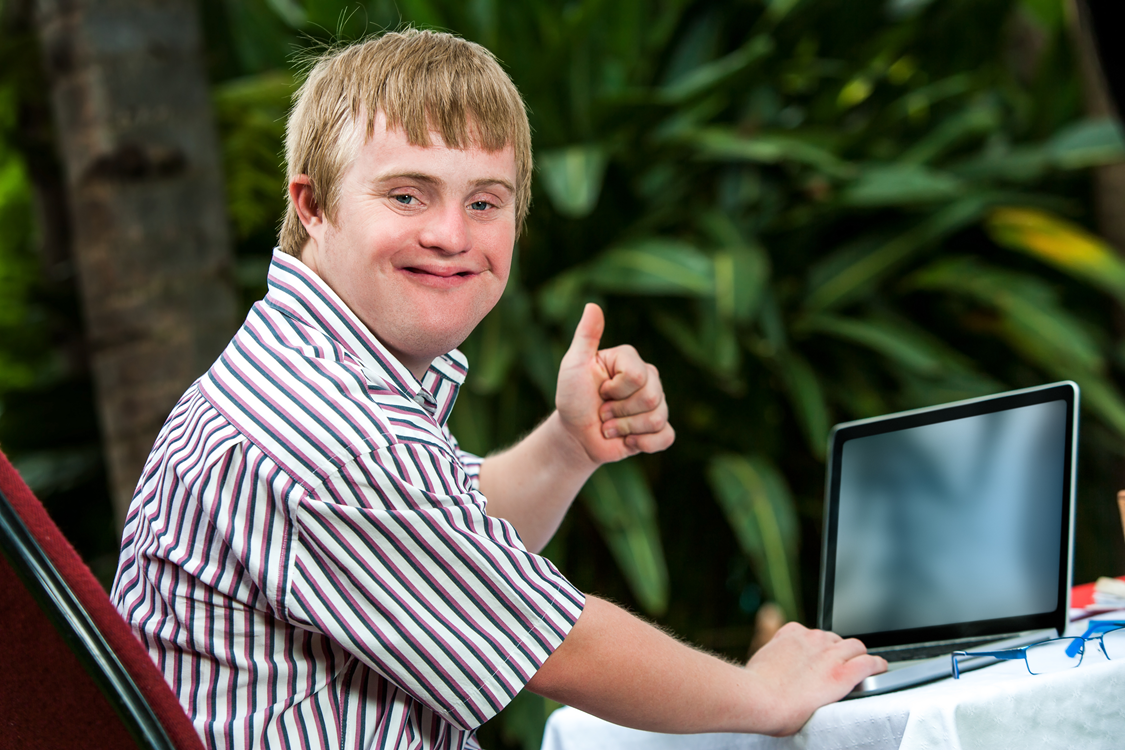 